Podstawy projektowania i konstrukcji odzieży (2h) 10.03.2021 r.- krawiec.Temat: Historyczny rozwój form odzieży europejskiej. Ubiory cesarstwa bizantyjskiego (IV- XV w.). Ubiory romańskie (XV- XII w.). Styl gotycki (XIII- XV w.).Witam serdecznie. Człowiek już od najdawniejszych czasów szukał odzienia. Pierwotnie miało ono za cel ochronę ciała przed zimnem, ciepłem oraz skaleczeniem. Ubiór mógł również zdobić oraz określać pozycję osoby w społeczeństwie. Rozpoczynamy analizować rozwój form odzieży na przestrzeni wieków.Proszę wpisać temat do zeszytu i przeanalizować przesłane materiały.Nie dostałam jeszcze do tej pory zadania z przedmiotu- Podstawy projektowania i konstrukcji odzieży- Rysunek dziecka albo kobiety lub mężczyzny (jeden rysunek). Przesłane materiały 1 marca przedstawiają krok po kroku jak ten rysunek wykonać. W razie pytań proszę dzwonić.Pozdrawiam. Beata Gola07.03.2021 r.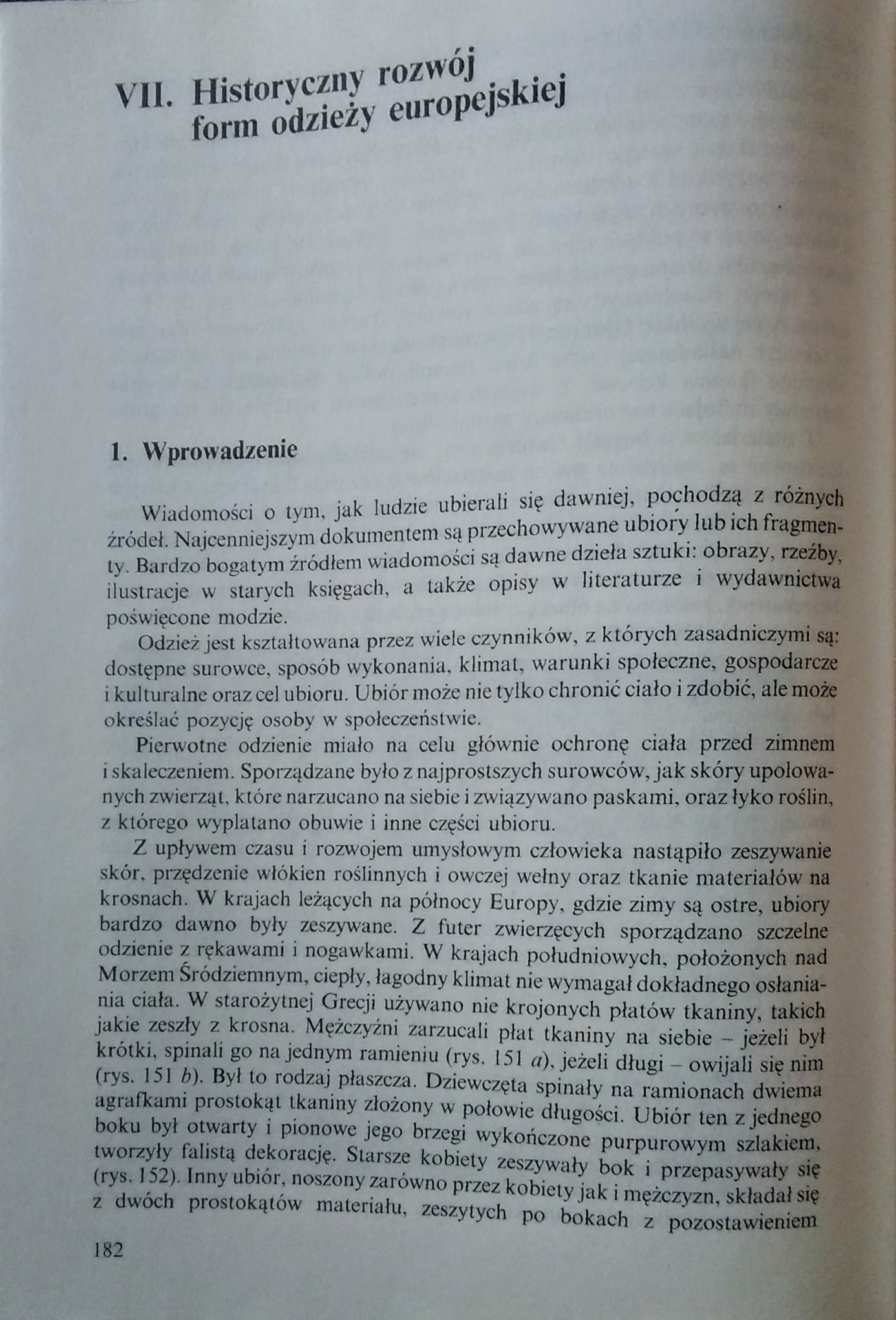 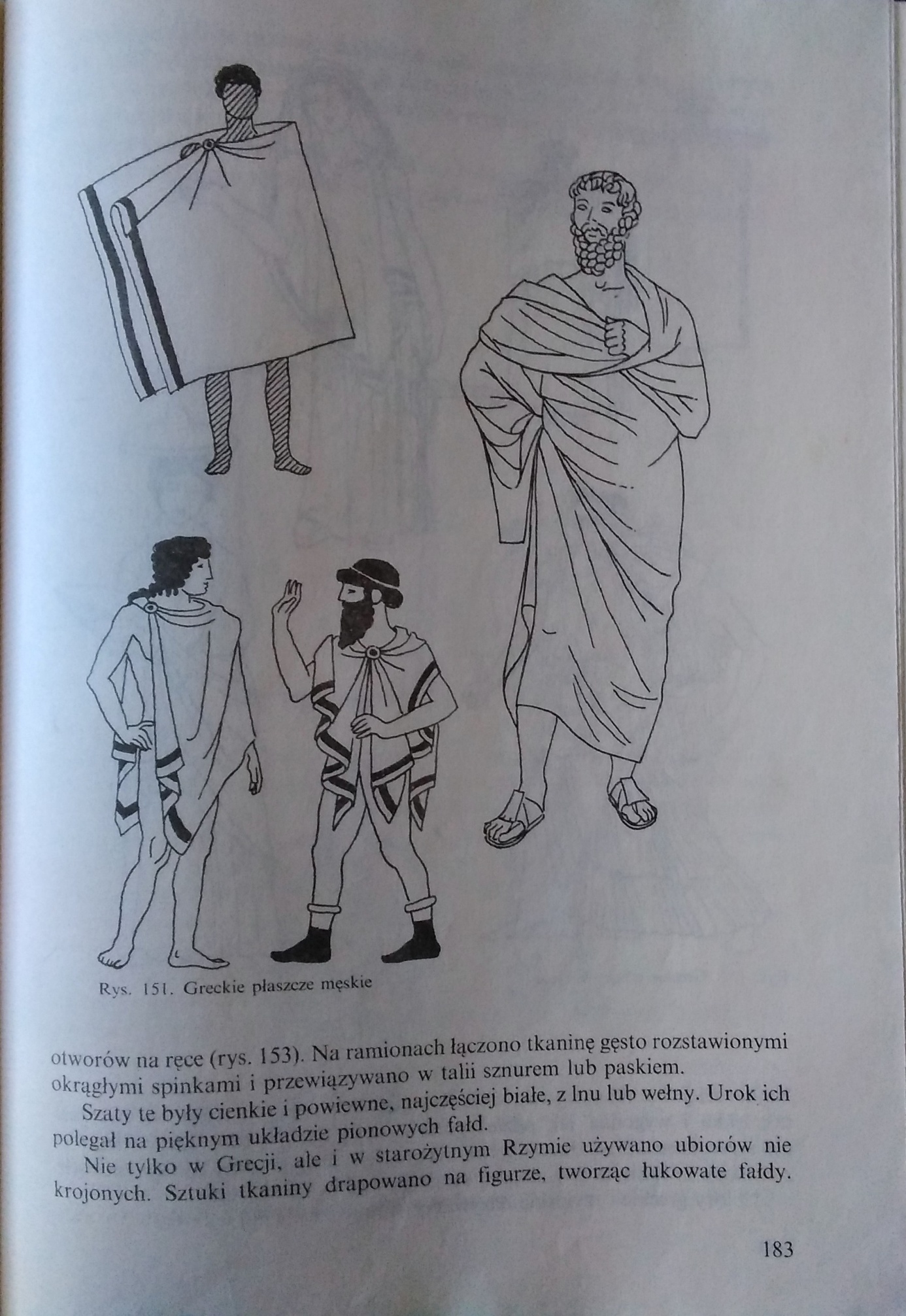 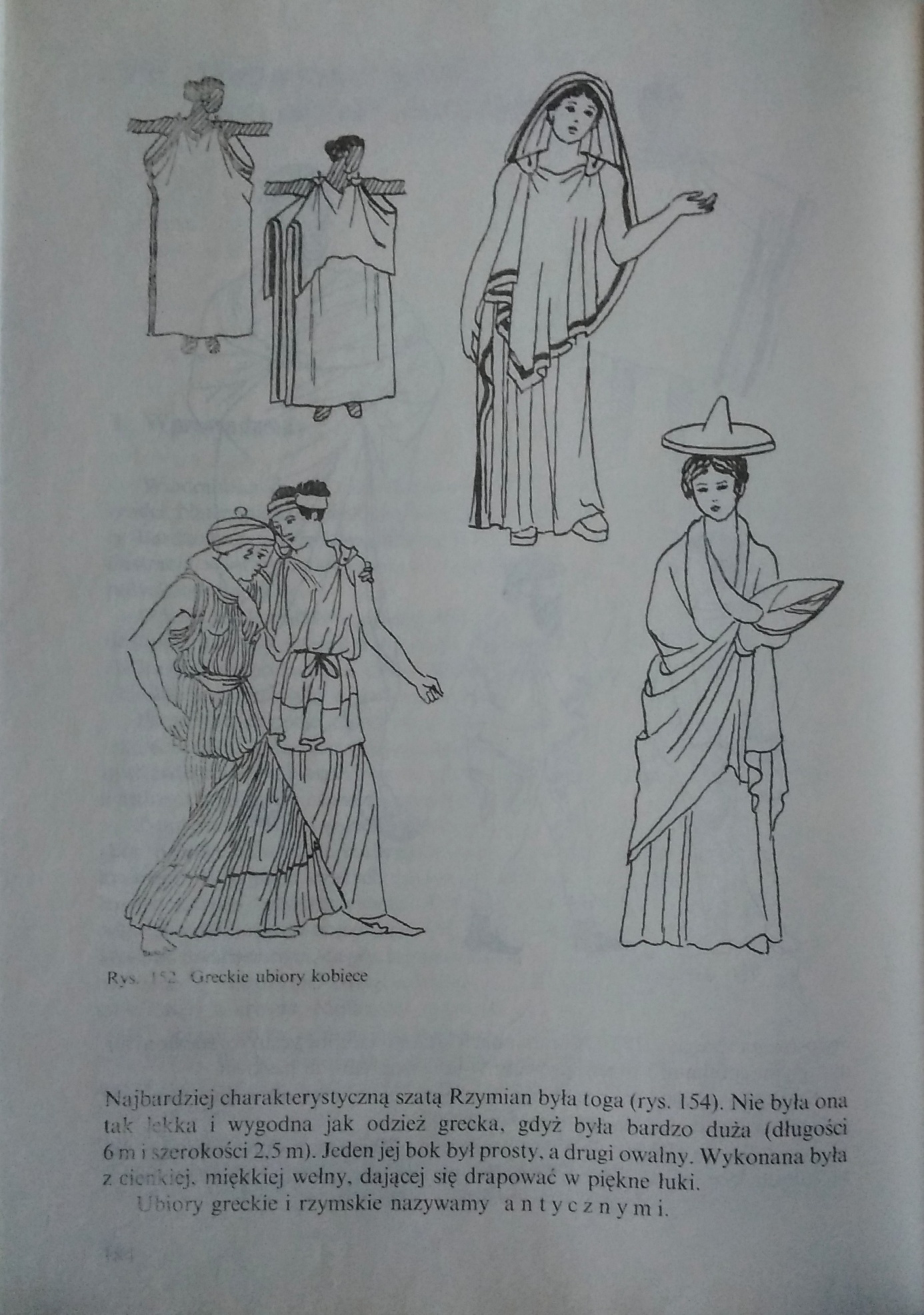 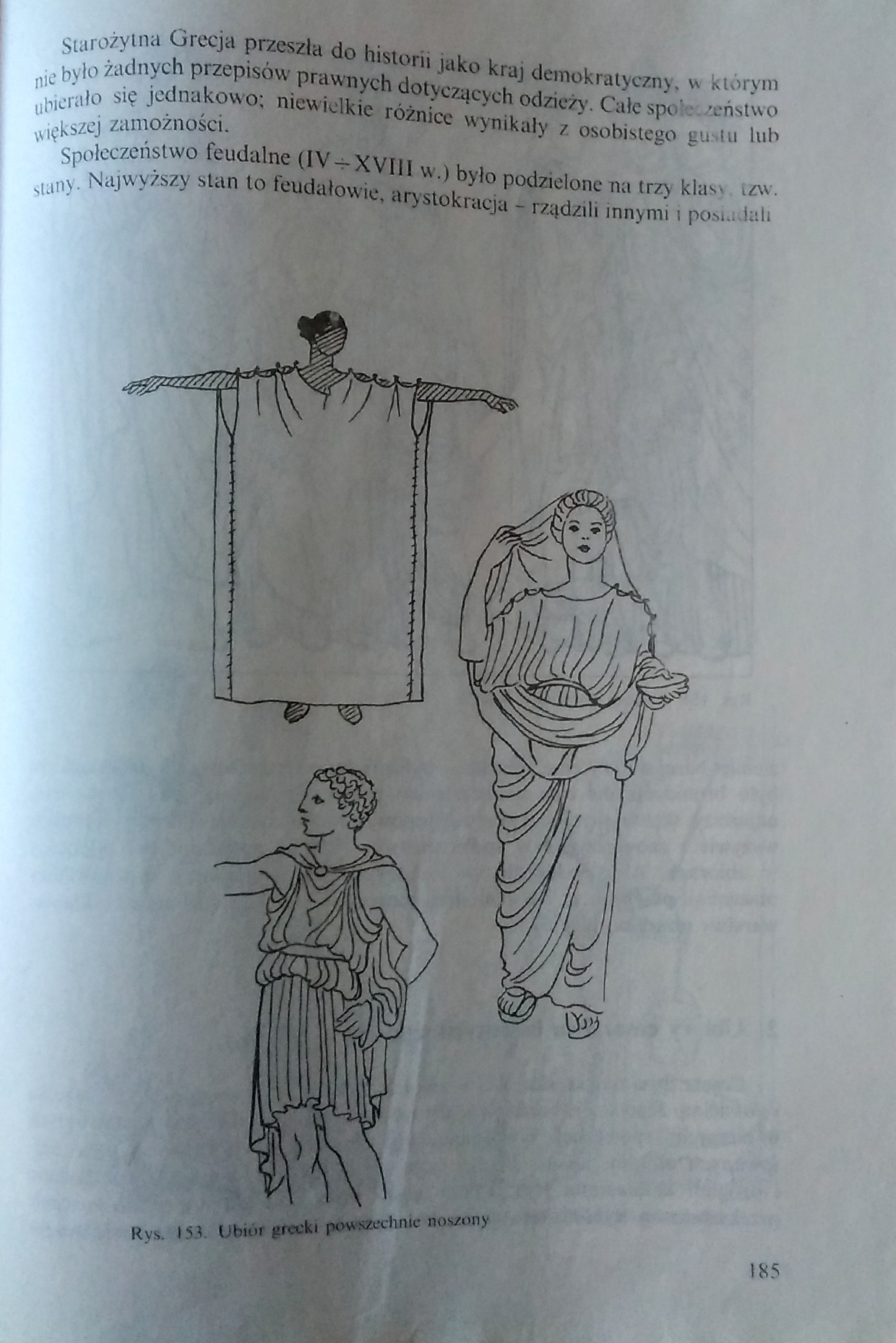 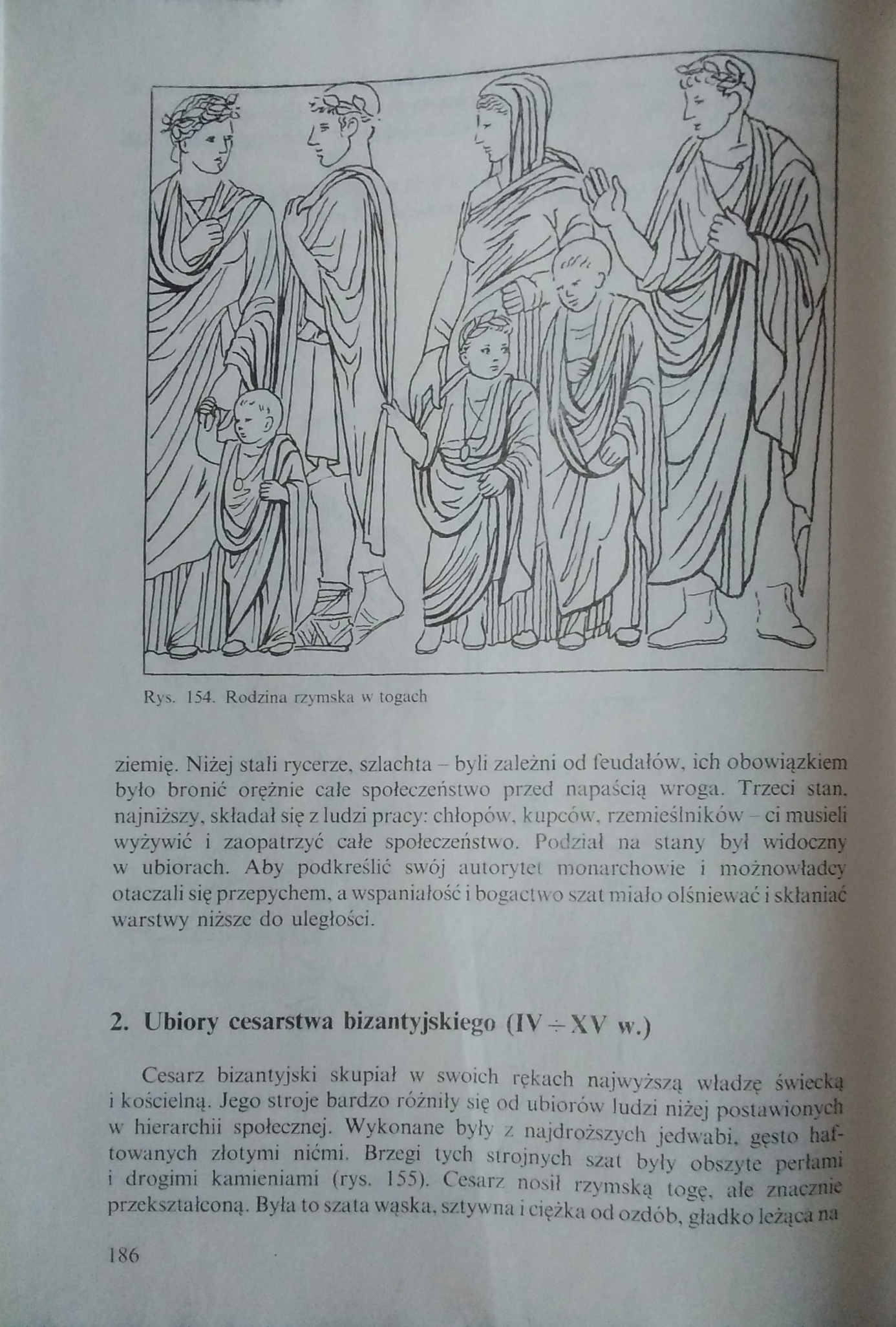 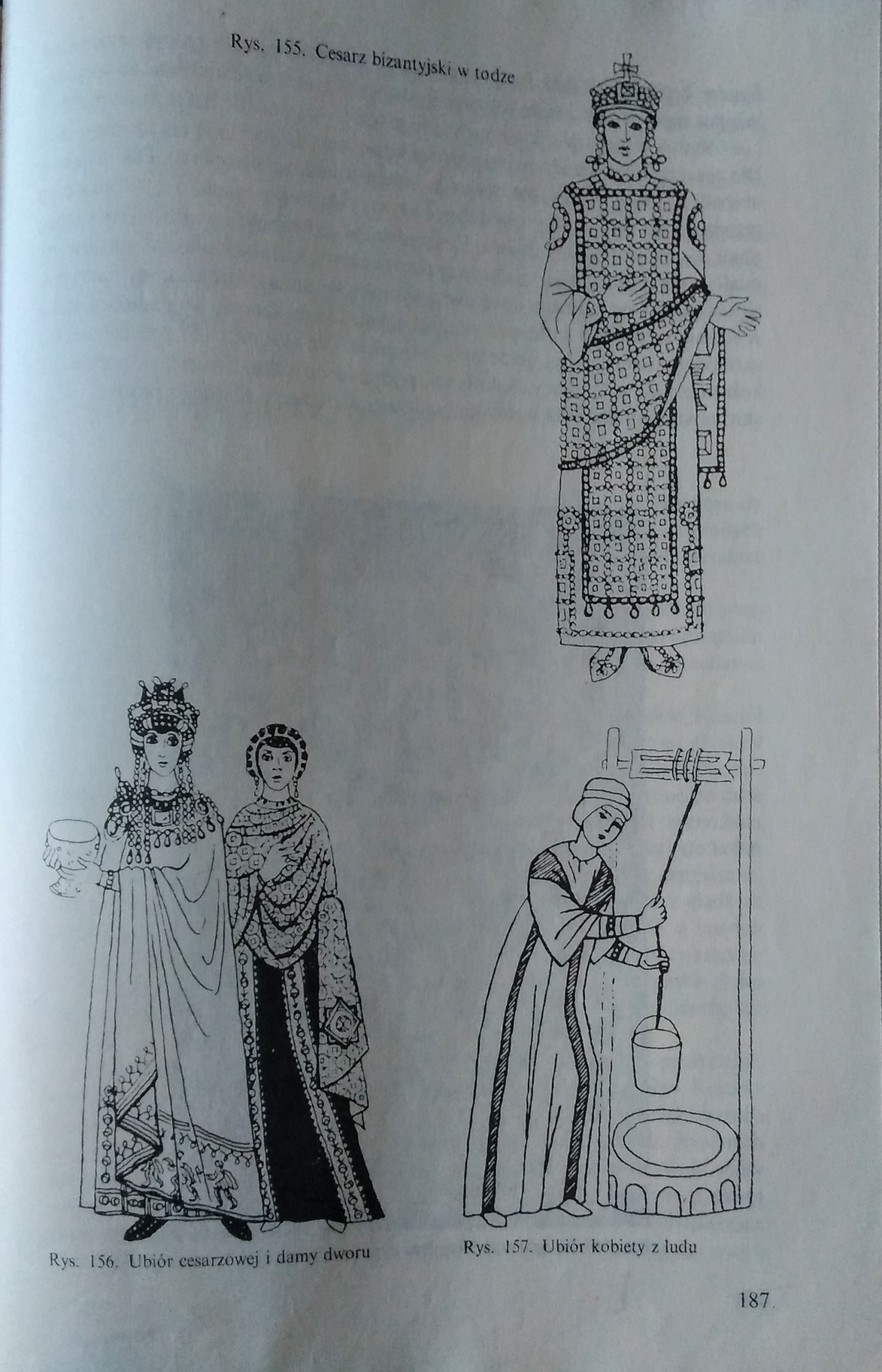 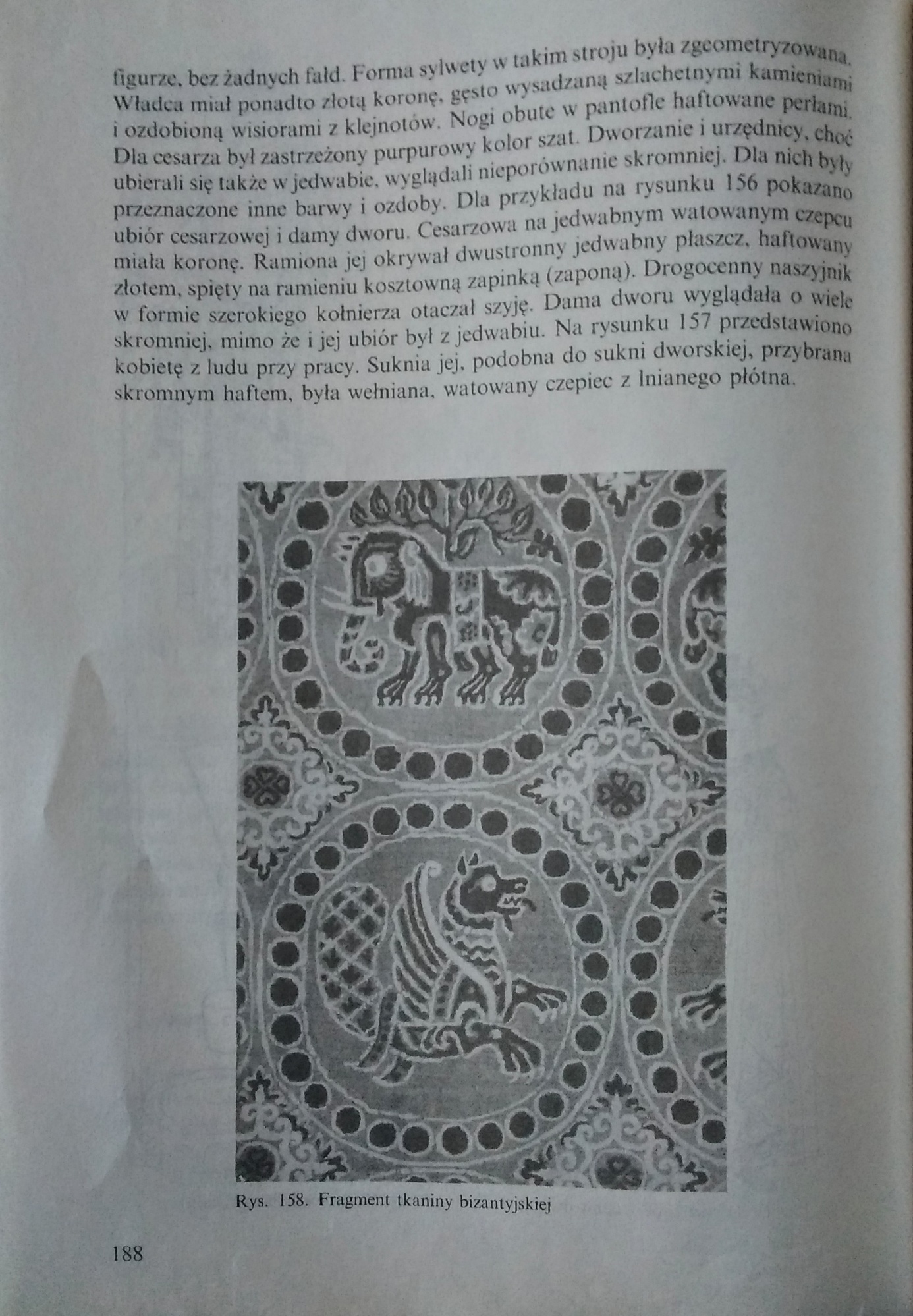 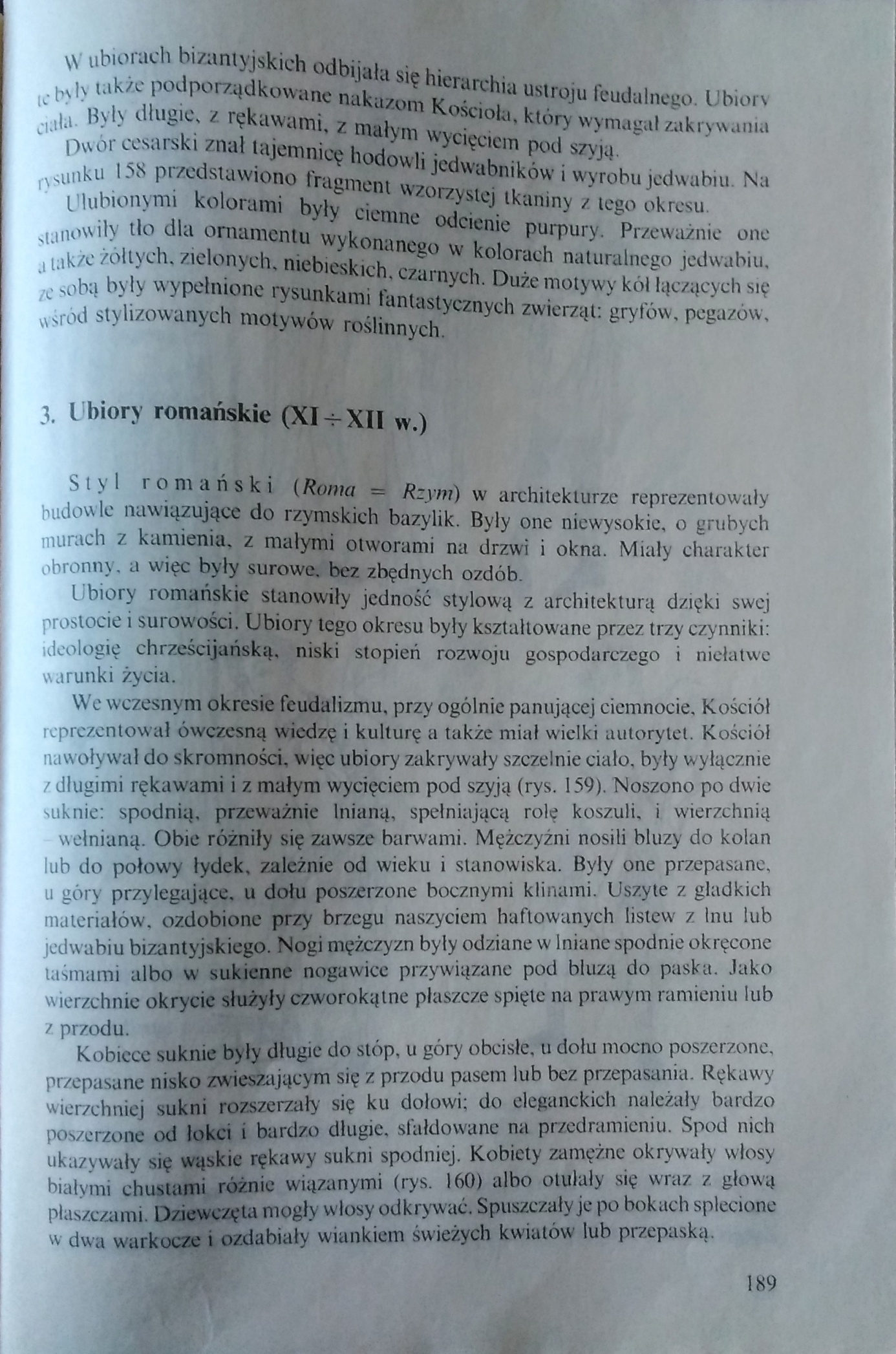 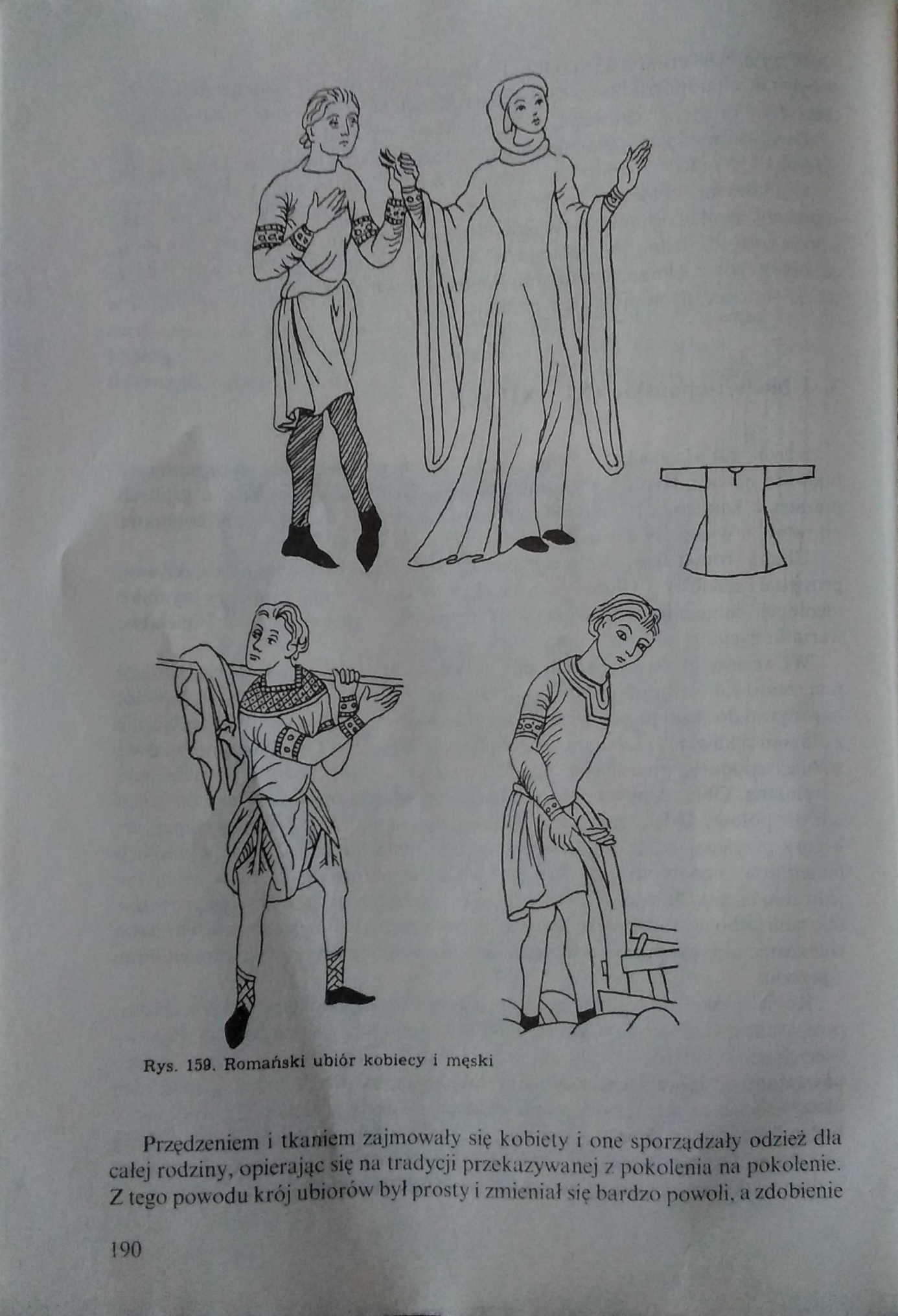 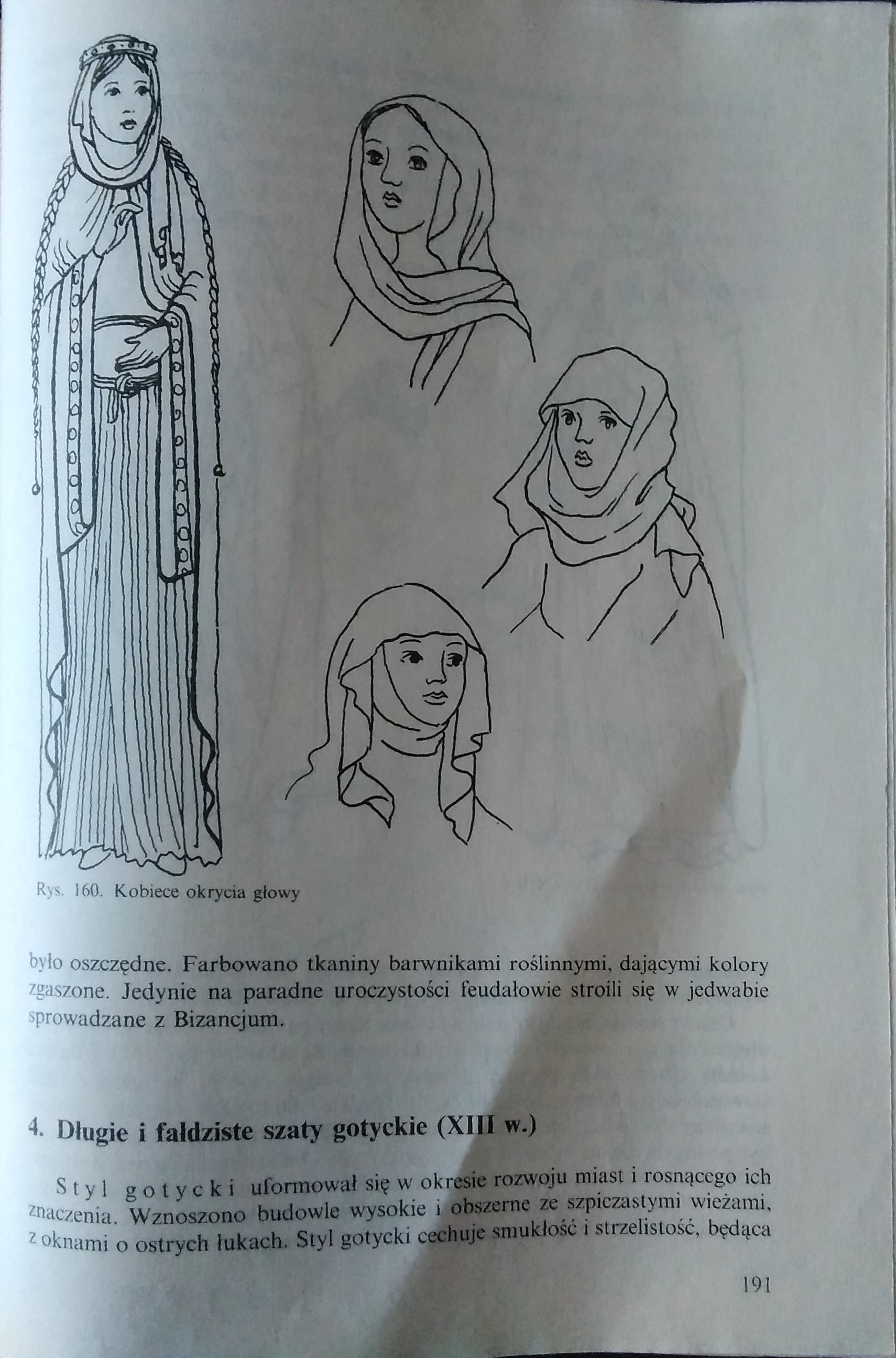 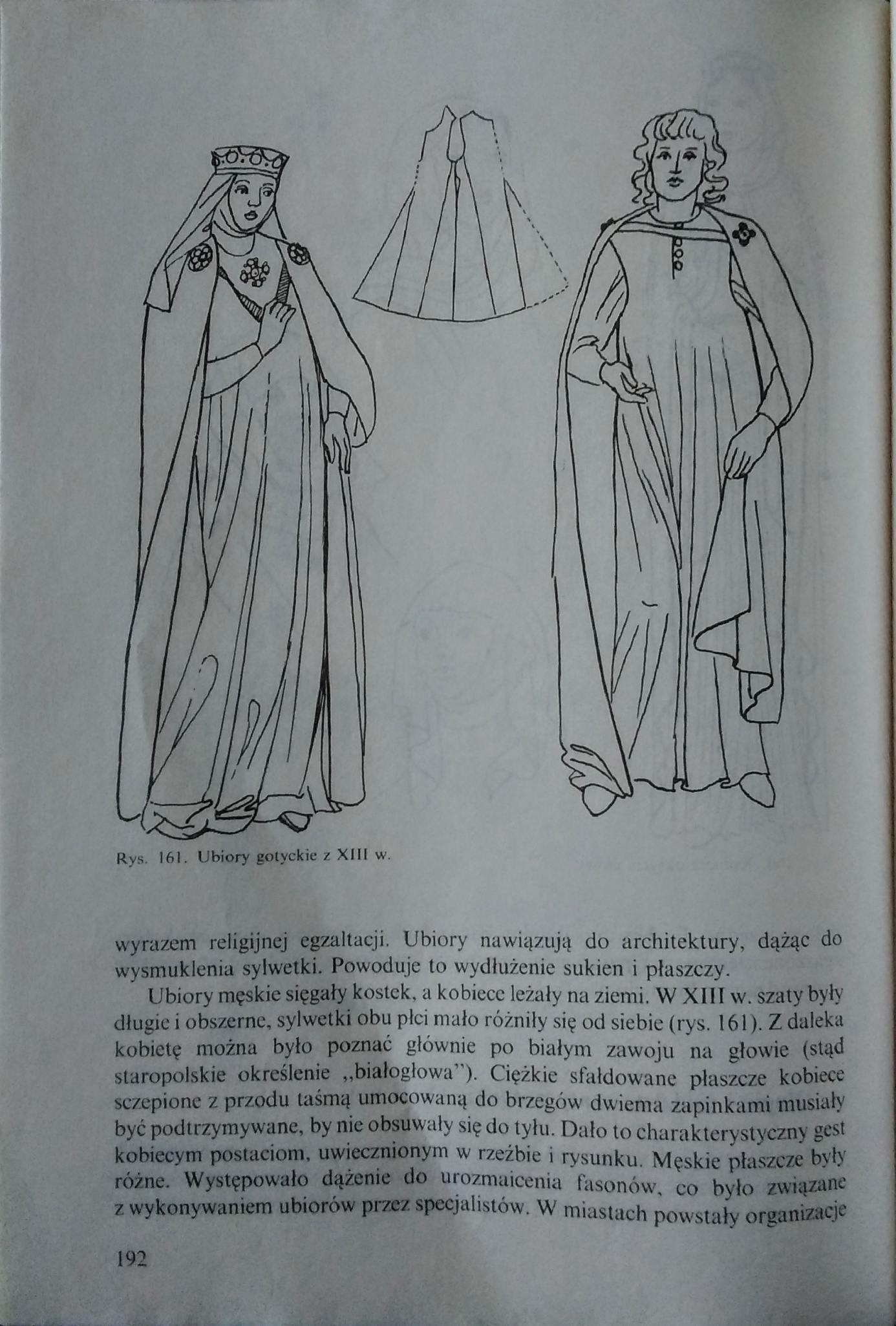 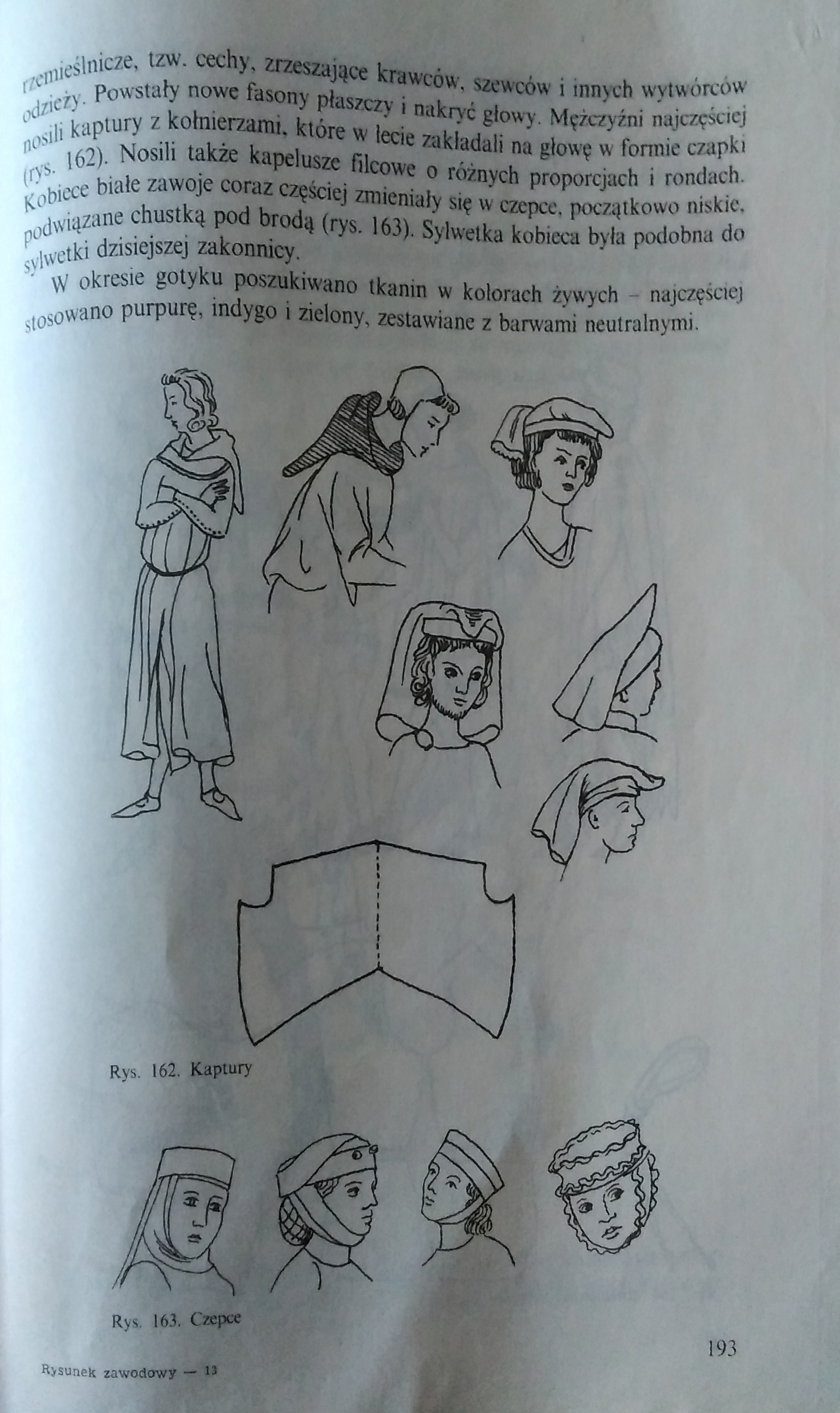 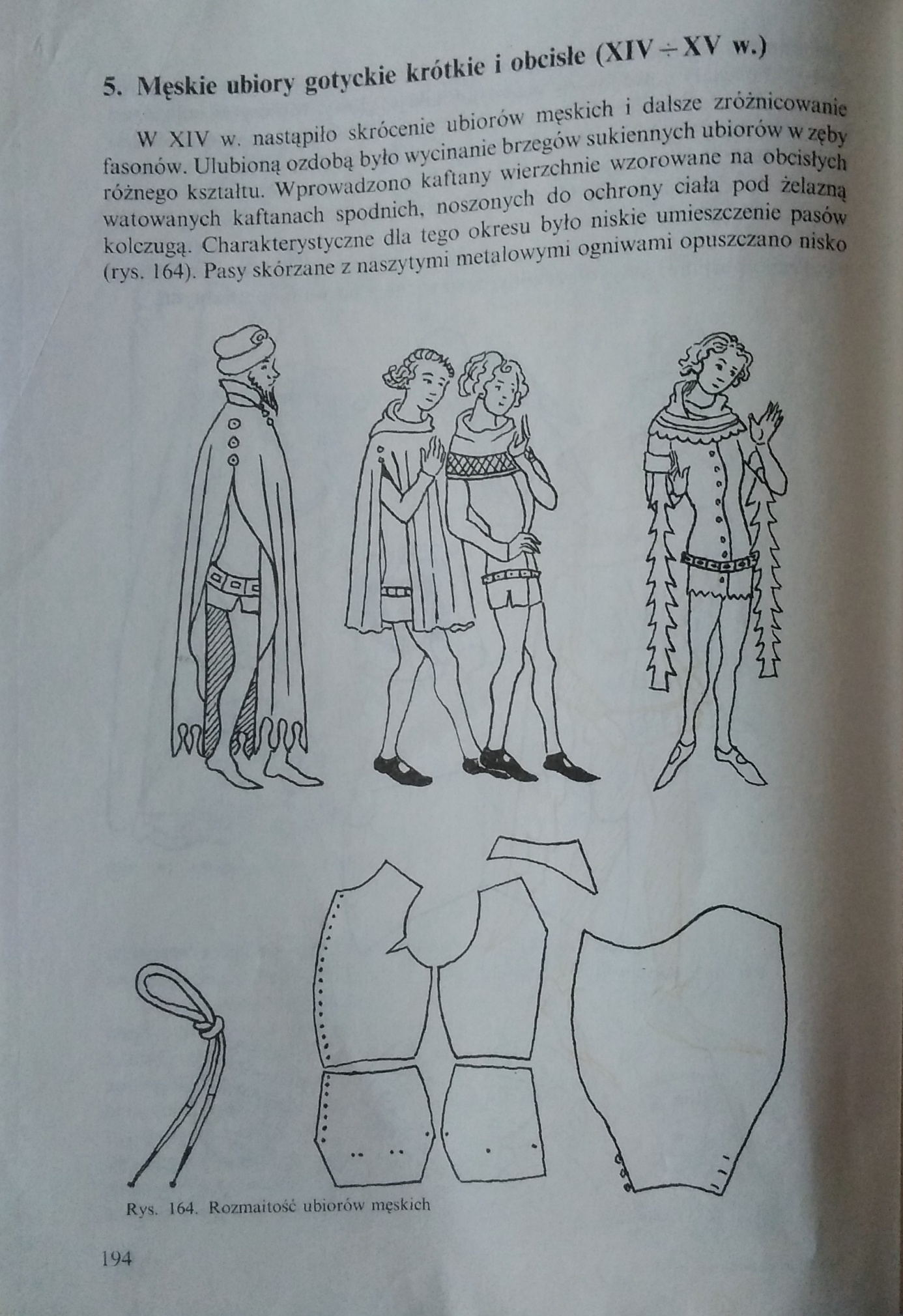 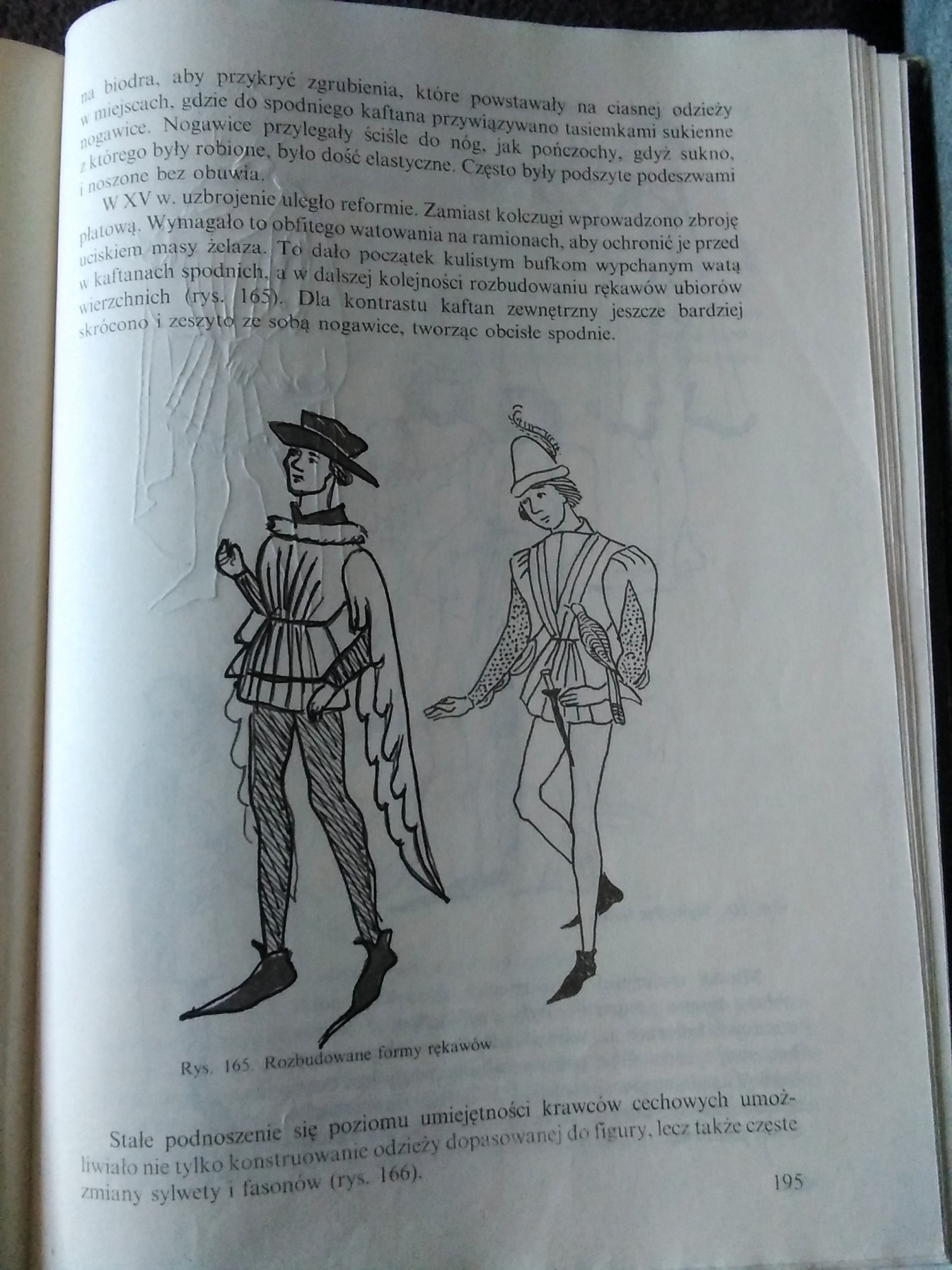 